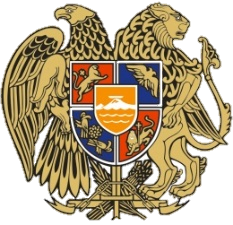 00010 ք. Երևան, Կառավարական տուն 1№ 02/16.16/9841-2020 ԱՇԽԱՏԱՆՔԻ ԵՎ ՍՈՑԻԱԼԱԿԱՆ ՀԱՐՑԵՐԻ ՆԱԽԱՐԱՐ
ՏԻԿԻՆ  ԶԱՐՈՒՀԻ ԲԱԹՈՅԱՆԻՆ
Վարչապետի հանձնարարությամբ՝ խնդրում եմ դրամաշնորհի տրամադրումը նախատեսել մրցութային եղանակով կամ սպառիչ հիմնավորումներ ներկայացնել միջոցառման իրականացումը մրցույթով կազմակերպելու անհնարինության վերաբերյալ:Կատարող՝ Լ.  Չանախչյան  Հեռ. 010515851ՀԱՅԱՍՏԱՆԻ ՀԱՆՐԱՊԵՏՈՒԹՅԱՆՎԱՐՉԱՊԵՏԻ ԱՇԽԱՏԱԿԱԶՄԻ ՂԵԿԱՎԱՐԷԴՈՒԱՐԴ ԱՂԱՋԱՆՅԱՆ